  “Noi uomini: papà e figlio”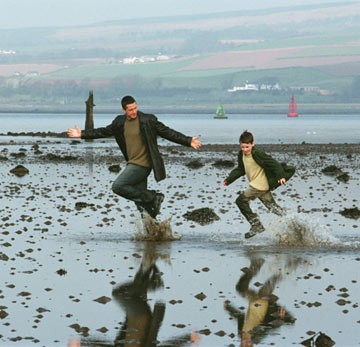 SCHEDA ISCRIZIONE CORSO FORMATORIMilano 12/13 ottobre e  10 novembre 2019Via Copernico 5, presso sede Movimento per la vita AmbrosianoCognome e nome Titolo di studio e professione Indirizzo: via-Cap-Città Prov.Tel/cell.					e-mail:Ruolo (indicare se insegnante di MN, sensibilizzatore o altro e centro riferimento)Firma 				firma responsabile centro di riferimentoN.B:l’accettazione dell’iscrizione avverrà con email di conferma.Versamento quota di partecipazione 50 euro: sabato 12 ottobre, all’atto consegna materiale e inizio corsoE’ possibile pernottare prenotando autonomamente presso Hotel/Ostelli nella zona.Vicino sede dell’incontro si trovano  l’Hotel Demo’ in via Tonale 14 e l’ostello “Bello Grande” in via Roberto Lepetit 33.Attenzione: Chi desidera arrivare in auto alla sede dell’incontro può verificare regole e modalità di  accesso e relativi costi su https://www.comune.milano.itPer info:  Segreteria “Noi uomini: papà e figlio”    Cell.: 347 9333160     email:  11lorenzo.rizzi@gmail.com